Муниципальное 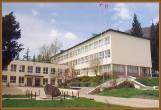 общеобразовательное учреждениесредняя общеобразовательная школа № .Сочи «Окружающий мир» 4 классТема: Равнины и горы России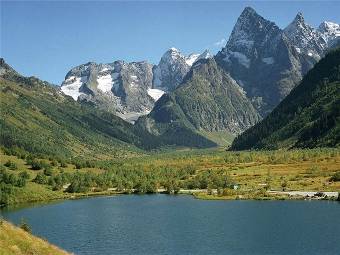 Автор: учитель начальных классов МОУ СОШ № 65 Сокиренко Елена НиколаевнаПредмет: «Окружающий мир»  4 классТема урока: РАВНИНЫ И ГОРЫ РОССИИПрограмма «Окружающий мир»(«Мир вокруг нас») автор А.А.Плешаковучебник «Мир вокруг нас» 4 класс, авт.Плешаков А.А. 2006г.Цели урока:Сформировать у учащихся представление о равнинах и горах. Познакомить с равнинами и горами на территории России.Развивать познавательную активность детей, умение работать по карте, умение наблюдать, обобщать, делать выводы.Воспитывать любовь к природе родной страны.Оборудование:Физическая карта России, атласы, мультимедийная презентация с изображением изучаемых объектов; аудиозапись песни «Марш юннатов» (муз. Дунаевского, сл. Матусовского), «солнышко».Ход урока Организационный момент. Сообщение темы и целей урока- Над Россией Солнце светит, И дожди шумят над ней. В целом свете, в целом свете Нет страны ее родней!-  Почему в целом свете нет родней страны? (Россия - это наша Родина, страна, в которой мы живем. Это наш дом, который невозможно не любить.)-  Сегодня я приглашаю вас в путешествие по нашей великой стране. Мы пройдем по стране, изучая ее, с востока на запад и с севера на юг. Узнаем, как живут люди, какие растения и животные хотят познакомиться с нами, увидим, как выглядит поверхность, куда текут реки, что таится в недрах. И всегда с нами будет незаменимая помощница - карта. Сегодня она вам расскажет и покажет, как выглядит земная поверхность.II. Работа над новой темойЗапись на доске и в тетрадях: «Равнины и горы России».-  У нас есть спутник, вместе с которым мы будем путешествовать. Узнайте его!Доброе, хорошее,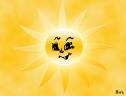 На всех людей глядит,А людям на себяГлядеть не велит.(Солнце.) -  Конечно, это солнышко!     Оно будет с нами путешествовать по нашей стране, а точнее сказать, это мы будем его спутниками. Где встает солнышко? (Солнце встает на востоке.)-  С востока нашей страны мы и начнем наше путешествие. Но сначала повторим условные обозначения физической карты. Начнем с цветов. А почему? (Цвет на карте указывает, где вода, а где суша.)-  Посмотрите на физическую карту России и скажите, что вы видите. (На карте России несколько цветов: зеленый, желтый и коричневый, а еще синий цвет в виде ниточек.)- Давайте разберемся в этой цветовой гамме. Посмотрите на стр. 65 учебника. Что интересного вы увидели на этой диаграмме? (Главная линия на диаграмме - это «уровень моря», она из всех линий сплошная, а остальные - пунктирные.)-. Что находится ближе всего к уровню моря? (Ближе всего находятся низменности, на карте они имеют зеленую окраску.)-  Что находится выше? (Возвышенности и горы, у них желтая окраска и коричневая.)-  С цветовой гаммой мы разобрались. Вы готовы в путь? Звучит аудиозапись песни «Марш юннатов» (муз. Дунаевского, сл. Матусовского)(на 1 слайде кликнуть значок звука)-  Мы с вами на востоке России, на полуострове Камчатка. (Показ слайдов № 2,3 «Полуостров Камчатка», «Вулканы Камчатки».)-  Найдите полуостров Камчатка на ваших картах. Солнышко закрепляется над полуостровом Камчатка.-  Что вы скажете о поверхности полуострова? (С севера на юг по всему полуострову проходят горы.)-  Обратите внимание на вулкан Ключевская Сопка. Какую он имеет высоту? (Его высота 4750м.)(Показ слайда № 4 «Вулкан Ключевская Сопка») Вулканы Камчатки - это Всемирное природное наследие России. Вулкан Ключевская Сопка извергается каждые 6—7 лет, извержение продолжается по несколько месяцев. (15 октября 2008 года вулкан снова «проснулся») Высота вулкана - . А всего на полуострове 28 вулканов.-  Продолжим наше путешествие. Где остановилось наше «солнышко»? (Над Средне-Сибирским плоскогорьем.)-   Что вы видите на карте? (На этом участке есть все три цвета: зеленый, желтый, коричневый.)-  А что значит слово «плоскогорье»? Как вы думаете? (Плоскогорье — это плоская гора.)-   Более точное толкование найдите в словаре С.И. Ожегова. Плоскогорье - место с равнинной или холмистой поверхностью, лежащее высоко над уровнем моря.(Показ слайда № 5 с изображением Средне-Сибирского плоскогорья.)-  Что вы можете сказать о поверхности? (Здесь много возвышенностей, холмов.)-   В целом Средне-Сибирское плоскогорье похоже на горную страну, здесь много возвышенного пространства, и выглядит так:(Показ слайда № 6 с изображением Средне-Сибирского плоскогорья.)-   Но это тоже равнина, хотя и не совсем обычная. А теперь отправимся на юг нашей страны, точнее, на юг Сибири. Солнышко закрепляется над горами Алтая и Саян.-   Какая здесь земная поверхность? (Это горы, потому что изображены темно-коричневым цветом.)-   А какие горы? (Алтай и Саяны.)(Показ слайда № 7, 8 с изображением Алтая)-   Что вы можете сказать о высоте гор? (Эти горы высокие, потому что на карте они изображены темно-коричневым цветом. На Алтае есть гора Белуха, ее высота . (Показ слайда №9 с изображением горы Белуха.)А еще Алтай входит в список Всемирного наследия. (Показ слайдов №10,11 с видом Саян)-   Продолжим наше путешествие.Солнышко закрепляется над Западно-Сибирской равниной.-  Где мы оказались? (На Западно-Сибирской равнине.)-  Что нам об этой равнине расскажет карта? (Эта равнина занимает большую территорию. Это ровная поверхность, окрашена в зеленый цвет. Значит, это низменность. Большая часть территории - это болота. По равнине течет много рек.)(Показ слайда № 12,13) - Западно-Сибирская равнина - это огромная низменность, и ее поверхность действительно очень ровная, ее называют «плоская равнина». Давайте выясним, почему так много болот на этой равнине. Мы уже уточнили, что поверхность плоская. Найдите в нашем кабинете плоские поверхности. (Подоконник, стол и т.д.)-  Проведем опыт. Вы сказали, что поверхность моего стола плоская. Я выливаю на поверхность воду. Что произошло? (Вода растеклась по столу.)-  Представьте себе, что вода, выпавшая в осадках и появившаяся от талых снегов, никуда не стекает, а остается на поверхности, только часть ее проникает вглубь земли. Так появляются болота. Вот вам и объяснение заболоченности этой равнины. Продолжаем двигаться дальше за солнышком на запад.Солнышко закрепляется над Уральскими горами.-   Что вы видите на карте? (Горы. т.к. окраска коричневая и желтая. Но это невысокие горы, потому что нет темно-коричневого цвета, как на Алтае.)-   Что вы можете сказать об этих горах, внимательно рассмотрев карту? (Это Уральские горы. (Показ слайда № 14)     Они протянулись с севера на юг через всю территорию России. Самая высокая гора - Народная, ее высота ..)(Показ слайда№ 15 с изображением горы Народная.) -   Сравните две горы: гора Народная на Урале и гора Белуха на Алтае.(Показ слайда№ 16)  (Гора Белуха на  выше, чем гора Народная.)-   Что это доказывает? (Это доказывает, что горы Алтая высокие, а Уральские горы-невысокие.)(Просмотр слайда №17 «Уральские горы».Уральские горы, Уральский хребет, а когда-то, тысячу лет назад, его называли Каменный пояс. Реки стекают с Уральского хребта и на запад - в Европу, и на восток - в Азию, потому что Урал делит материк Евразию на Европу и Азию.-  Уральские горы называют «старые горы», потому что форма их стала плосковершинной. Посмотрите еще раз на фото Уральских гор)-   Что вы можете сказать о вершинах гор? (Вершины невысокие и неострые, склоны пологие.)-  А теперь пора сделать небольшой привал и отдохнуть.III. ФизкультминуткаМы сейчас вес дружно встанем,Отдохнем мы на привале...Вправо, влево повернись!Руки вверх и руки вбок,И на месте прыг да скок!А теперь бежим вприпрыжку.Молодцы вы, ребятишки!IV. Продолжение новой темыЗвучит запись песни «Марш юннатов» (на 17 слайде кликнуть значок звука)- И опять нас дорога зовет.Мы движемся на запад,Так солнышко ведет.Солнце закрепляется над Восточно-Европейской равниной.-  Где остановились мы сейчас?   Что вы можете сказать, изучив карту? (Мы остановились на Восточно-Европейской равнине, так написано на карте.    (Просмотр слайда № 18) Это равнина, потому что на карте она изображена светло-зеленым цветом. И на ней, как заплатки, пятна желтого цвета.)-  Попытаемся открыть тайну желтых пятен. (Просмотр слайда № 19) -   Что особенного вы заметили в рельефе этой равнины? (Здесь поверхность неровная, встречаются возвышенности.) -  Так в чем же тайна желтых пятен? (Это возвышенности.)- Да, это возвышенности и холмы, поэтому эту равнину называют «холмистая равнина». Прочитайте материал о равнине на стр. 66 над фотографией. Как еще называют Восточно-Европейскую равнину? (Эту равнину еще называют Русской равниной.)(Просмотр слайдов № 20,21) - А сейчас держим путь на юго-запад. Солнышко закрепляется над Кавказскими горами.-  Что рассказывает нам карта? (Это высокие горы, потому что обозначены коричневым цветом. Их называют Кавказскими горами.)(Просмотр слайдов № 22,23,24 с фотографиями Кавказских гор) -  Итак, что вы можете сказать об этих горах? (Это высокие горы, их вершины покрыты снегом. Можно еще сказать, что Кавказские горы-молодые горы(острые вершины) и самые высокие горы России ) Самая высокая гора на Кавказе - Эльбрус, ее высота . Эльбрус даже выше Белухи на Алтае.)(Просмотр слайда № 25) Что вы можете сказать о земной поверхности (рельефе) России? (Слайд № 26) (На территории нашей страны встречаются горы, молодые и старые, и равнины, среди равнин есть низменности, возвышенности, плоскогорья.)-   Наше солнышко закатилось за горизонт, мы с ним прошли огромный путь от восточных границ до западных.IV. ЗакреплениеВопросы «Почемучки»;- Что такое равнина? (Равнины - это ровные или холмистые участки земной поверхности.)Что вы можете сказать о горах? (Горы высоко поднимаются над уровнем моря. Горы бывают молодые - высокие, и старые — невысокие.) А сейчас небольшой тест. Выберите правильный ответ.(Слайд №27) 1. «Каменным поясом Земли Русской» называли:а) Саяныб) Алтайв) Кавказские горыг) Уральские горы2. Самые высокие горы России - это…а) вулканы Камчатки б) Уральские горыв) Кавказские горы 3. Западно-Сибирская равнина – это…а) холмистая равнина б) плоская равнина4. В список Всемирного наследия включены…а) вулканы Камчаткиб) Саяныв) Алтай 5. Одна из крупнейших равнин земного шара …а) Западно-Сибирская равнина б) Восточно-Европейская равнинаV. Подведение итогов урокаСамопроверка и самооценивание (Слайд № 28)Правильными ответами являются…1. «Каменным поясом Земли Русской» называли: а) Саяны б) Алтай в) Кавказские горы г) Уральские горы 2. Самые высокие горы России - это… а) вулканы Камчатки б) Уральские горы в) Кавказские горы 3. Западно-Сибирская равнина – это… а) холмистая равнина б) плоская равнина 4. В список Всемирного наследия включены… а) вулканы Камчатки б) Саяны в) Алтай 5. Одна из крупнейших равнин земного шара … а) Западно-Сибирская равнина б) Восточно-Европейская равнинаВот и закончилось наше путешествие по родной стране.Поздравляю тех, кто правильно  ответил на все вопросы.А  кто  запомнил не все -  у вас есть время до следующего урока все  повторить, ну, а сейчас – песня…  (Слайд №29, кликнуть по значку звука)Домашнее заданиеСтр. 64-71.Прочитать текст рубрики «Заповедники России», найти на карте Ильменский заповедник.Выполнить задание «Проверь себя».Нарисовать машину, на которой можно будет двигаться по воде и по суше.Комментарий-пояснение, рекомендации использования в работе.Литература, адреса в интернет:http://ru.wikipedia.org/wiki/%D0%9A%D0%BB%D1%8E%D1%87%D0%B5%D0%B2%D1%81%D0%BA%D0%B0%D1%8F_%D1%81%D0%BE%D0%BF%D0%BA%D0%B0http://www.kamchatka-wildnature.ru/vulcan_kluch.htmhttp://www.krinfo.ru/foto/showgallery.php/cat/1/page/5http://www.ecosystema.ru/08nature/world/04.htmhttp://ecoclub.nsu.ru/nature/sib.htmhttp://cityref.ru/prosmotr/1970-0.htmhttp://dic.academic.ru/dic.nsf/enc1p/11822http://www.uraltravel.com/northural-rus.htmfile://localhost/E:/равнины%20и%20горы/Сопка%20..%20Сахалин%20__%20Уральские%20горы%20__%20гора%20Народная.htmУчебник  «Мир вокруг нас 4 кл.»Поурочные разработки по курсу «Окружающий мир»Вопрос и ответ. Энциклопедия /Пер.с англ./ Паркер С., Вильямс Б.-М.:»Омега», 2005Пармузин Ю. Живая география. –М.: Просвещение,1993.Пивоваров Г. За страницами учебника географии. – М.: Просвещение, 1997.Необходимые ресурсы, материалы:Компьютер не ниже Pentium3Мультимедийный проекторКолонкиПрограмма Microsoft PoverPoint